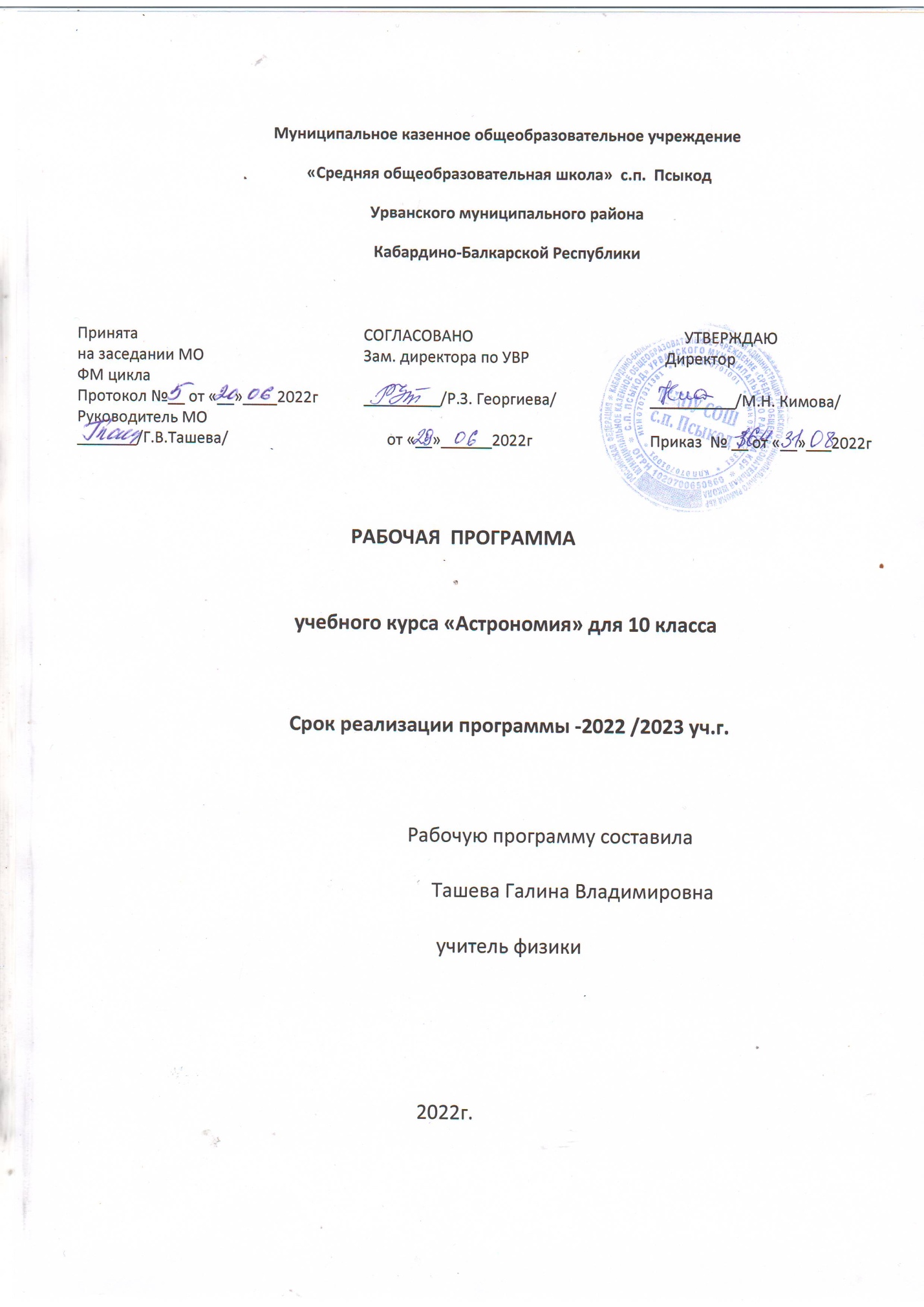 Аннотация к рабочей программе по физике 9 класс (базовый уровень)Нормативные и правовые документы, на основе которых составлена  программа:Федеральный закон «Об образовании в Российской Федерации» от 29 декабря 2012 г. N 273-ФЗ  Приказ Минобрнауки России от 17 декабря 2010 г. № 1897 «Об утверждении федерального государственного образовательного стандарта основного общего образования»;Примерная основная образовательная программа основного общего образования,  одобренная решением федерального учебно-методического объединения по общему образованию (протокол от 8 апреля 2015 г. № 1/15);Приказ Министерства образования и науки РФ от 30 августа 2013 г. № 1015 « Об утверждении Порядка организации и осуществления образовательной деятельности по основным общеобразовательным программам- образовательным программам начального общего, основного общего и среднего общего образования»; Санитарно-эпидемиологические правила и нормативы СанПиН 2.4.2.2821-10, утвержденные постановлением Главного государственного санитарного врача РФ от 29.12.2010 г. №189;Приказ Министерства образования и науки РФ от 31 марта 2014 г. N 253 "Об утверждении федерального перечня учебников, рекомендуемых к использованию при реализации имеющих государственную аккредитацию образовательных программ начального общего, основного общего, среднего общего образования" (с изменениями и дополнениями от 8 июня, 28 декабря 2015 г., 26 января, 21 апреля 2016 г.);Основная  образовательная программа  среднего общего образования  МКОУ СОШ   с.п.Псыкод  на 2017-2018учебный годРабочая программа ориентирована на использование учебника  «Астрономия» для  10–11  классов общеобразовательных учреждений автора: В.М. Чаругина,  издательства «Просвещение» 2017г.Рекомендовано Министерством образования и науки Российской Федерации.Количество часов по учебному плану: всего- 35ч/в год; 1ч/в неделю                    1. ПЛАНИРУЕМЫЕ   РЕЗУЛЬТАТЫ ОСВОЕНИЯУЧЕБНОГО ПРЕДМЕТА «АСТРОНОМИЯ»По окончании 10 класса учащиеся должны знать и уметь: Иметь представления о структуре и масштабах Вселенной и месте человека в ней. Знать о современных методах и средствах астрофизических наблюдений. Уметь проводить простейшие астрономические наблюдения, ориентироваться среди ярких звёзд и  созвездий,  измерять высоты звёзд и Солнца, определять астрономическими методами время, широту и долготу места наблюдений, измерять диаметр Солнца и измерять солнечную активность и её зависимость от времени.Знать о наблюдаемом сложном движении планет, Луны и Солнца, их интерпретации. Знать о том, как на основе астрономических наблюдений за космическими явлениями люди научились измерять время и вести календарь. Знать, как формировались современные представления о картине мира,  (геоцентрическая и гелиоцентрическая системы мира). Знать законы, управляющие движением планет, знать о геометрии пространства-времени , влияющей на движение космических объектов.Уметь с применением законов механики, закона всемирного тяготения рассчитывать космические скорости, иметь представление о возможных траекториях полетов космических аппаратов. Знать, каковы основные проявления всемирного тяготения на примере системы Земля—Луна (как представляется  эволюция этой системы), планеты и их спутники. Знать о современных представлениях о строении Солнечной системы, классификации планет (планеты земной группы, планеты-гиганты, карликовые планеты), о типах небесных тел, присутствующих в Солнечной системе (астероидов, комет, метеороидов), знать о строении Земли как планеты.Уметь получать представление о методах астрофизических исследований и законах физики, которые используются для изучения физических свойств небесных тел. Знать природу Солнца и его активности, строение Солнца (Солнце как о термоядерный источник энергии)Знать, что есть звезды, знать основные характеристики звёзд и их взаимосвязь между собой. Знать, какова классификация звезд, эволюция звезды, внутреннее строение, источники энергии звезд, знать о существовании двойных и кратных звезд. Знать, как по астрономическим наблюдениям можно определять массы звезд или расстояния до звезд и галактик. Знать о происхождении химических элементов в процессе эволюции звезд, о взрывах новых и сверхновых звёзд. Знать строение нашей Галактика — Млечного Пути, (наличие в центре галактики массивной черной дыры) Уметь получать представление о различных типах галактик. Знать о распределении галактик в пространстве и формировании скоплений, о наличии ячеистой структуры в распределении галактик. Знать о строении и эволюции Вселенной в целом. Уметь проследить за развитием представлений о конечности и бесконечности Вселенной, о фундаментальных парадоксах, связанных с ними. Знать современную модель Вселенной, а также как в рамках этой модели объясняются наблюдаемые свойства (нестационарность, расширение, реликтовое излучение, сверхплотное состояние вещества на начальном этапе эволюции Вселенной, сингулярное состояние и т.д.) Знать об открытии темной материи, преобладающей во Вселенной. Знать об открытии экзопланет — планет около других звёзд и современном состоянии проблемы поиска внеземных цивилизаций и связи с ними. Уметь пользоваться различными мультимедийными средствами или программными продуктами, позволяющими визуализировать сложные астрофизические модели и концепции.3.УЧЕБНО-ТЕМАТИЧЕСКОЕ ПЛАНИРОВАНИЕ КУРСА «АСТРОНОМИЯ.10 класс»                2. СОДЕРЖАНИЕ КУРСА «Астрономия .10 класс»Введение (1 час)Введение в астрономию Астрометрия (4 часа)_Звёздное небо. Небесные координаты. Видимое движение планет и Солнца. Движение Луны и затмения. Время и календарь. Небесная механика (4 часа)Система мира. Законы Кеплера движения планет. Космические скорости и межпланетные перелёты.Строение солнечной системы(7 часов) Современные представления о строении и составе Солнечной системе. Планета Земля. Луна и ее влияние на Землю. Планеты земной группы. Планеты-гиганты. Планеты-карлики. Малые тела Солнечной системы. Современные представления о происхождении Солнечной системы. Астрофизика и звездная астрономия (7 часов) Методы астрофизических исследований. Солнце. Внутреннее строение  и источник энергии Солнца. Основные характеристики звёзд. Белые карлики, нейтронные звёзды, пульсары и чёрные дыры. Двойные, кратные и переменные звёзды. Новые и сверхновые звёзды. Эволюция звёзд: рождение, жизнь и смерть звёзд. Млечный Путь (3 часа.)Газ и пыль в Галактике. Рассеянные и шаровые звёздные скопления. Сверхмассивная черная дыра в центре Млечного пути.Галактики (3 час)Классификация галактик. Активные галактики и квазары. Скопления галактик. Строение и эволюция Вселенной (2 час)Конечность и бесконечность Вселенной. Расширяющаяся Вселенная. Модель «горячей Вселенной» и реликтовое излучение.Современные проблемы астрономии (3 час)Ускоренное расширение Вселенной и тёмная энергия. Обнаружение планет возле других звёзд. Поиски жизни и разума во Вселенной. Календарно - тематический планпо астрономиина 2021 - 2022  учебный год.10 классЛист фиксирования изменений и дополнений в рабочую программу учебного курса «Астрономия.10 класс»2.3.2.4.1.1 В.М. ЧаругинаАстрономия10 Просвещение,2017г № п/пТемаКол-во часовВ том числеВ том числе№ п/пТемаКол-во часовлаб. работызачет1Введение12Астрометрия413Небесная механика414Строение солнечной системы715Астрофизика и звездная астрономия716Млечный путь317Галактика318Строение и эволюция Вселенной219Современные проблемы астрономии310Мультимедийные средства визуализации астрофизических явлений 1Итого: 357Номера уроковпо порядкуНомера уроковпо порядку№ урокав разделе, темеТема урокаТема урокаТема урокаТема урокаПлановые сроки изучения  учебного материалаСкорректированные сроки изучения учебного материалаВведение (1 ч)Введение (1 ч)Введение (1 ч)Введение (1 ч)Введение (1 ч)Введение (1 ч)Введение (1 ч)Введение (1 ч)Введение (1 ч)111Введение в астрономиюВведение в астрономиюВведение в астрономиюВведение в астрономию7.09Астрометрия (4 ч)Астрометрия (4 ч)Астрометрия (4 ч)Астрометрия (4 ч)Астрометрия (4 ч)Астрометрия (4 ч)Астрометрия (4 ч)Астрометрия (4 ч)Астрометрия (4 ч)221, 2Звёздное небо Небесные координатыЗвёздное небо Небесные координатыЗвёздное небо Небесные координатыЗвёздное небо Небесные координаты14.09333Видимое движение планет и СолнцаВидимое движение планет и СолнцаВидимое движение планет и СолнцаВидимое движение планет и Солнца21.09444Движение Луны и затменияДвижение Луны и затменияДвижение Луны и затменияДвижение Луны и затмения28.09555Время и календарьВремя и календарьВремя и календарьВремя и календарь5.10Небесная механика (4 ч)Небесная механика (4 ч)Небесная механика (4 ч)Небесная механика (4 ч)Небесная механика (4 ч)Небесная механика (4 ч)Небесная механика (4 ч)Небесная механика (4 ч)Небесная механика (4 ч)6, 76, 71Система мираСистема мираСистема мираСистема мира12.10882Законы Кеплера движения планетЗаконы Кеплера движения планетЗаконы Кеплера движения планетЗаконы Кеплера движения планет19.10993Космические скорости и межпланетные перелётыКосмические скорости и межпланетные перелётыКосмические скорости и межпланетные перелётыКосмические скорости и межпланетные перелёты26.10Строение Солнечной системы (7 ч)Строение Солнечной системы (7 ч)Строение Солнечной системы (7 ч)Строение Солнечной системы (7 ч)Строение Солнечной системы (7 ч)Строение Солнечной системы (7 ч)Строение Солнечной системы (7 ч)Строение Солнечной системы (7 ч)Строение Солнечной системы (7 ч)10101Современные представления о строении и составе Солнечной системыСовременные представления о строении и составе Солнечной системыСовременные представления о строении и составе Солнечной системыСовременные представления о строении и составе Солнечной системы9.1111112Планета ЗемляПланета ЗемляПланета ЗемляПланета Земля16.1112123Луна и её влияние на ЗемлюЛуна и её влияние на ЗемлюЛуна и её влияние на ЗемлюЛуна и её влияние на Землю23.1113134Планеты земной группыПланеты земной группыПланеты земной группыПланеты земной группы30.1114145Планеты-гиганты. Планеты- карликиПланеты-гиганты. Планеты- карликиПланеты-гиганты. Планеты- карликиПланеты-гиганты. Планеты- карлики7.1215156Малые тела Солнечной системыМалые тела Солнечной системыМалые тела Солнечной системыМалые тела Солнечной системы14.1216167Современные представления о происхождении Солнечной системыСовременные представления о происхождении Солнечной системыСовременные представления о происхождении Солнечной системыСовременные представления о происхождении Солнечной системы21.12Астрофизика и звёздная астрономия (7 ч)Астрофизика и звёздная астрономия (7 ч)Астрофизика и звёздная астрономия (7 ч)Астрофизика и звёздная астрономия (7 ч)Астрофизика и звёздная астрономия (7 ч)Астрофизика и звёздная астрономия (7 ч)Астрофизика и звёздная астрономия (7 ч)Астрофизика и звёздная астрономия (7 ч)Астрофизика и звёздная астрономия (7 ч)17171Методы астрофизических исследованийМетоды астрофизических исследованийМетоды астрофизических исследованийМетоды астрофизических исследований28.1218182СолнцеСолнцеСолнцеСолнце18.0119193Внутреннее строение и источник энергии СолнцаВнутреннее строение и источник энергии СолнцаВнутреннее строение и источник энергии СолнцаВнутреннее строение и источник энергии Солнца25.0120204Основные характеристики звёздОсновные характеристики звёздОсновные характеристики звёздОсновные характеристики звёзд1.0221215Белые карлики, нейтронные звёзды, чёрные дыры. Двойные, кратные и переменные звёздыБелые карлики, нейтронные звёзды, чёрные дыры. Двойные, кратные и переменные звёздыБелые карлики, нейтронные звёзды, чёрные дыры. Двойные, кратные и переменные звёздыБелые карлики, нейтронные звёзды, чёрные дыры. Двойные, кратные и переменные звёзды22226Новые и сверхновые звёздыНовые и сверхновые звёздыНовые и сверхновые звёздыНовые и сверхновые звёзды8.0223237Эволюция звёздЭволюция звёздЭволюция звёздЭволюция звёзд15.02Млечный путь (3 ч)Млечный путь (3 ч)Млечный путь (3 ч)Млечный путь (3 ч)Млечный путь (3 ч)Млечный путь (3 ч)Млечный путь (3 ч)Млечный путь (3 ч)Млечный путь (3 ч)24241Газ и пыль в ГалактикеГаз и пыль в ГалактикеГаз и пыль в ГалактикеГаз и пыль в Галактике22.0225252Рассеянные и шаровые звёздные скопленияРассеянные и шаровые звёздные скопленияРассеянные и шаровые звёздные скопленияРассеянные и шаровые звёздные скопления1.0326263Сверхмассивная чёрная дыра в центре Млечного ПутиСверхмассивная чёрная дыра в центре Млечного ПутиСверхмассивная чёрная дыра в центре Млечного ПутиСверхмассивная чёрная дыра в центре Млечного Пути8.03Галактики (3 ч)Галактики (3 ч)Галактики (3 ч)Галактики (3 ч)Галактики (3 ч)Галактики (3 ч)Галактики (3 ч)Галактики (3 ч)Галактики (3 ч)27271Классификация галактикКлассификация галактикКлассификация галактикКлассификация галактик15.0328282Активные галактики и квазарыАктивные галактики и квазарыАктивные галактики и квазарыАктивные галактики и квазары22.0329293Скопления галактикСкопления галактикСкопления галактикСкопления галактик5.04Строение и эволюция Вселенной (2 ч)Строение и эволюция Вселенной (2 ч)Строение и эволюция Вселенной (2 ч)Строение и эволюция Вселенной (2 ч)Строение и эволюция Вселенной (2 ч)Строение и эволюция Вселенной (2 ч)Строение и эволюция Вселенной (2 ч)Строение и эволюция Вселенной (2 ч)Строение и эволюция Вселенной (2 ч)30301Конечность и бесконечность Вселенной. Расширяющаяся ВселеннаяКонечность и бесконечность Вселенной. Расширяющаяся ВселеннаяКонечность и бесконечность Вселенной. Расширяющаяся ВселеннаяКонечность и бесконечность Вселенной. Расширяющаяся Вселенная12.0431312Модель «горячей Вселенной» и реликтовое излучениеМодель «горячей Вселенной» и реликтовое излучениеМодель «горячей Вселенной» и реликтовое излучениеМодель «горячей Вселенной» и реликтовое излучение19.04Современные проблемы астрономии (4 ч)Современные проблемы астрономии (4 ч)Современные проблемы астрономии (4 ч)Современные проблемы астрономии (4 ч)Современные проблемы астрономии (4 ч)Современные проблемы астрономии (4 ч)Современные проблемы астрономии (4 ч)Современные проблемы астрономии (4 ч)Современные проблемы астрономии (4 ч)32321Ускоренное расширение Вселенной и тёмная энергияУскоренное расширение Вселенной и тёмная энергияУскоренное расширение Вселенной и тёмная энергияУскоренное расширение Вселенной и тёмная энергия26.0433332Обнаружение планет возле других звёздОбнаружение планет возле других звёздОбнаружение планет возле других звёздОбнаружение планет возле других звёзд3.0534343Поиск жизни и разума во ВселеннойПоиск жизни и разума во ВселеннойПоиск жизни и разума во ВселеннойПоиск жизни и разума во Вселенной17.053535Итоговый урокИтоговый урокИтоговый урокИтоговый урок24.05ИтогочасовчасовчасовВ том числе:В том числе:В том числе:В том числе:В том числе:Итогочасовчасовчасовуроков повторенияконтрольных работпрактических (лабораторных) работпрактических (лабораторных) работзачетовпо программе35353500007выполнено№ п/пНазвание раздела, темыДата проведения по плануПричина корректировки Дата проведения по факту